普通物理學甲下課程筆記二十一、電磁學能量流、電磁場動量授課教師：台灣大學物理系　易富國教授
筆記編寫：台灣大學物理系　曾芝寅助理
編者信箱：r01222076@ntu.edu.tw
上課學期：98學年度第二學期

本著作係採用創用 CC 姓名標示-非商業性-相同方式分享 3.0 台灣 授權條款授權.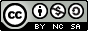 平行電板問題兩無限大之平面電板，座落 - 平面，互持有電性相反之等量電荷面密度 ，正電板以速度  在  方向上運動 (速度為時間之函數)，負電板以  運動，求空間中之電、磁場。注意：電磁場傳播速度為光速 (有限的)。只有電板附近的磁場由電流所感應；遠離電板處的磁場是由附近電場感應生成，因而有時間的延遲。鄰近電板處 (電流生磁場、磁場生電場)總電流 ，鄰近磁場強度 ，方向可由安培右手定則定出。若速度非定值，則磁場亦隨之變化，並生成感應電場。磁、電場可寫成  ; ，理由請參考上一講。遠離電板處 (不必再考慮電流)  (一維)波動方程式。方程式  有典型的解法 必為一解，分別代表向右移動  和向左移動  。磁場，，電場，，兩者皆有 。注意：前提為 ，穩定電流不會感應出電場。特點電場強度為磁場強度之c倍電、磁場互相垂直，並與傳播方向也垂直。磁場於電板兩側方向相反，電場則相同並與電流反向。電、磁場用相同的速度c在傳播。感應電、磁場生成並非立即的效應，而有著時間  的延遲。本問題有什麼用——光在物質裡行進的問題所有物質可視為一片一片平板之堆疊，當平面電磁波進來時，電子受作用震盪，就如平板之上下運動。以特例  探討，在 ，, 有以下關係：角頻率 , 頻率 波數向量 , 波長 電磁波傳遞了什麼？電場能量密度 磁場能量密度 在電磁波中 得 總能量密度 定義能量流 (強度)：單位時間  (走距離 ) 內通過單位截面  之能量體積 總能量 能量流向量，又稱坡印廷向量 (Poynting Vector)，記作 能量流(強度)定義能量流強向量 例一 歐姆電阻 (圓柱狀)電阻圓柱半徑 ，柱高 ，電阻率 ，通過電流 ，圓柱面上磁場 、電場 已知歐姆電阻滿足電位差 ，電阻消耗功率為 ，，單位時間內流進電阻之能量 ，即功率。注意能量流方向：能量並非從電線方向灌入，而是由垂直圓柱面方向進入。例二 電容 (平行圓電板) 兩平行圓電板面積 ，半徑 ，相距 ，充電 ，通過穩定電流 ，生成磁場 ， 總電能 單位時間內流進電容之能量 注意能量流方向：能量並非從電線灌入，而是由垂直連接兩圓電板間圓柱面方向進入。結論：充電可視為將正、負電荷從無限遠處施加能量使之靠近，電場向內壓縮，能量亦然，違反我們的直覺想像。